ВАЖНО.Удалите предыдущую версию Администратор-Web.Для работы Web приложения необходимо установить Для версий комплекса ниже 23.2 Hosting Bundle версии 3.1.Хhttps://dotnet.microsoft.com/en-us/download/dotnet/3.1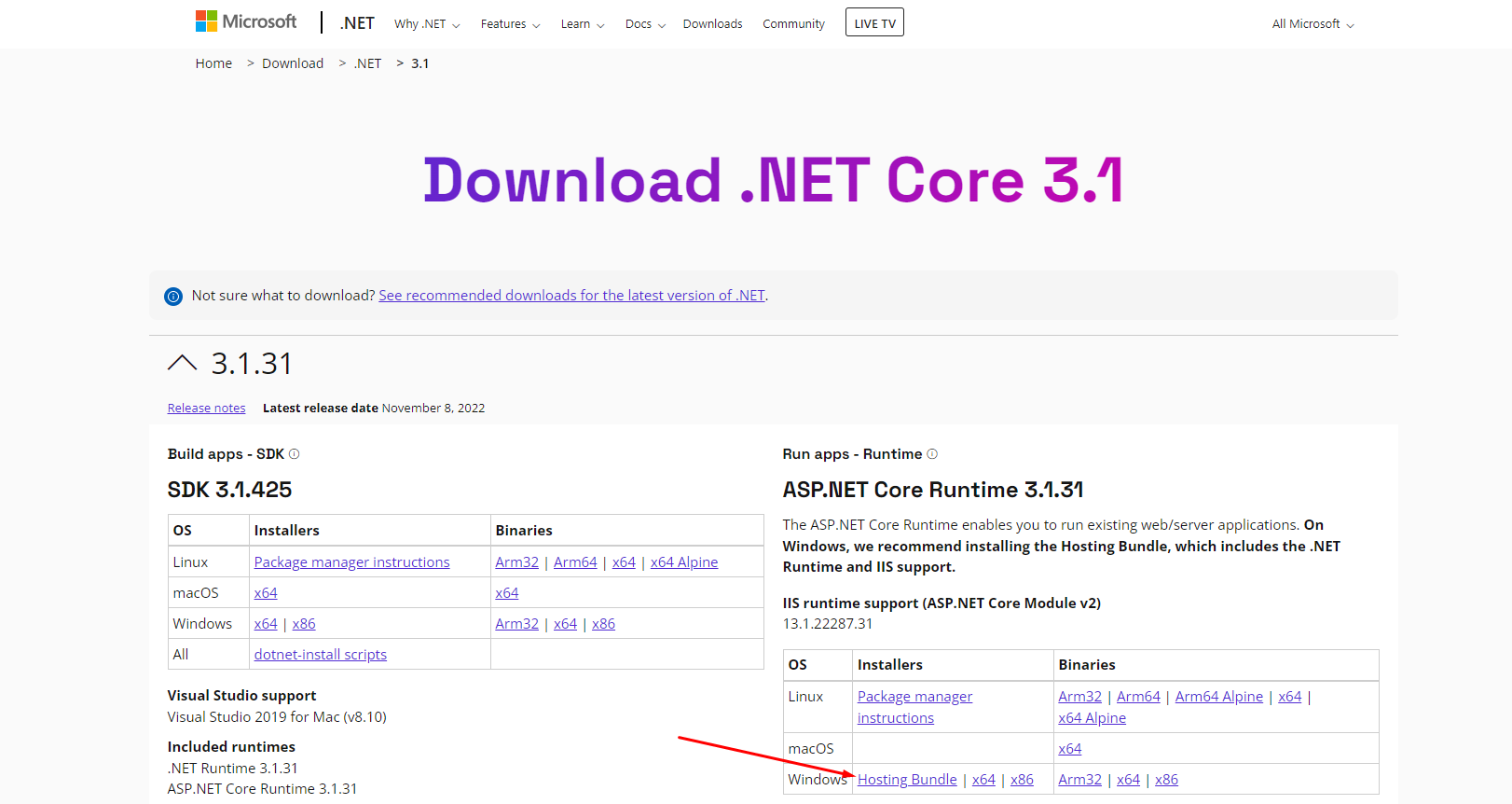 Для версий комплекса 23.2 и выше Hosting Bundle версии 6.0.Хhttps://dotnet.microsoft.com/en-us/download/dotnet/6.0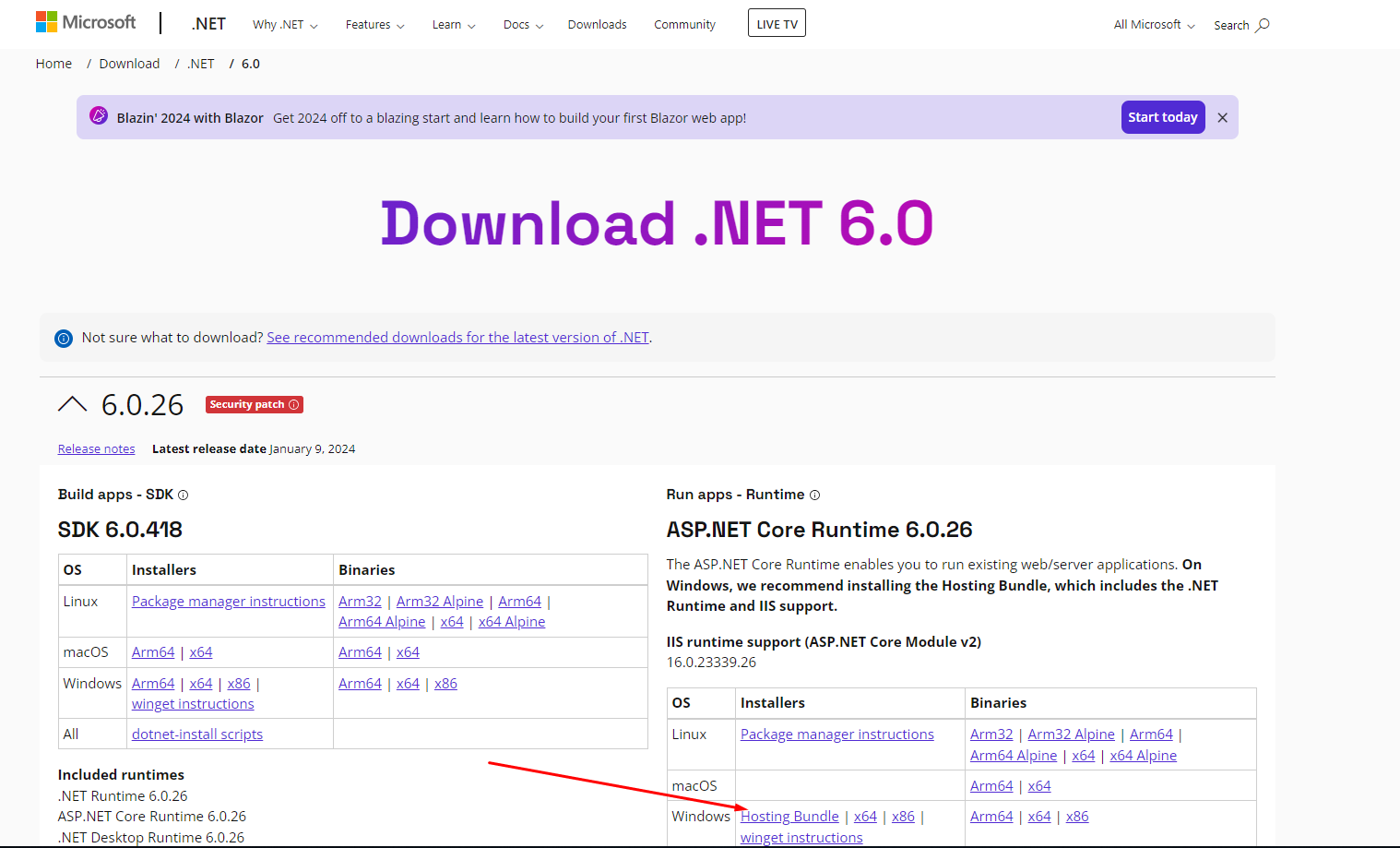 Скачиваем установочный файл по адресу https://keysystems.ru/files/admin_d/distrib/web/ Запускаем его и проходим следующие этапы установки.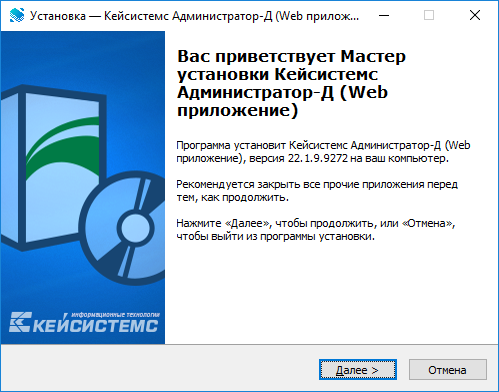 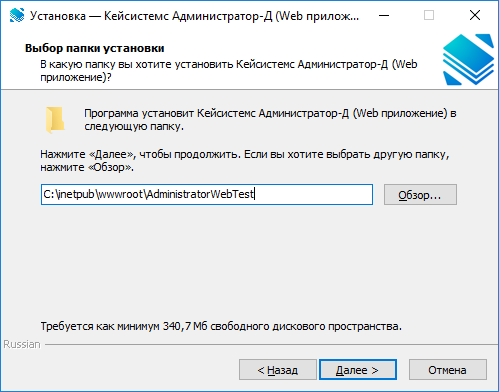 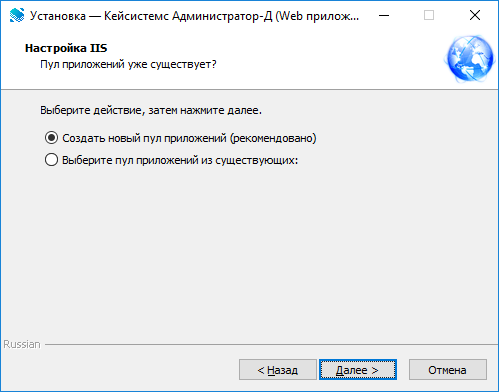 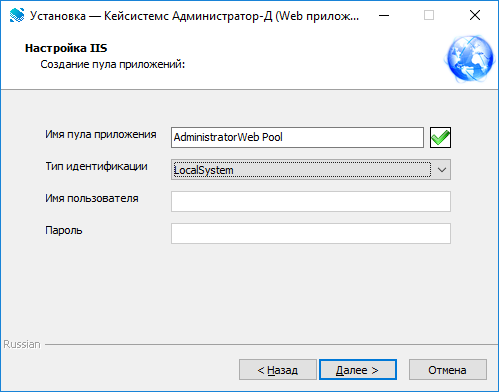 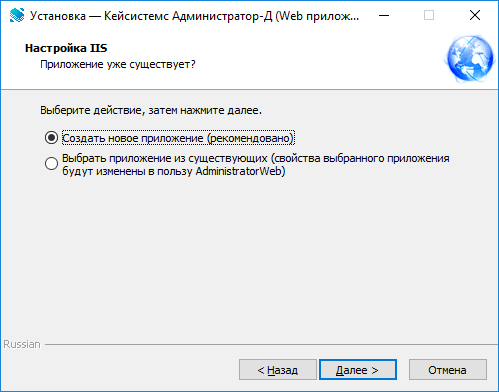 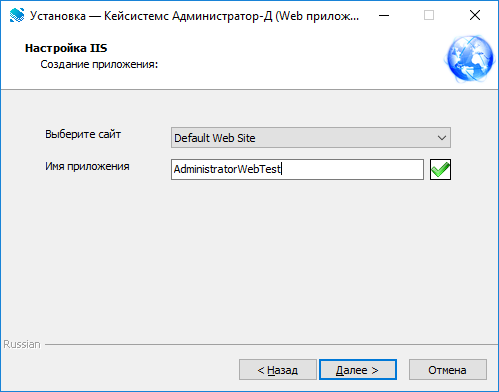 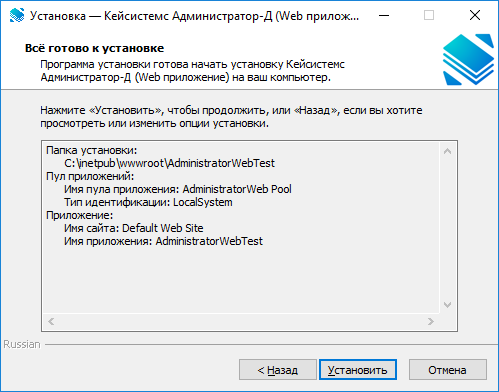 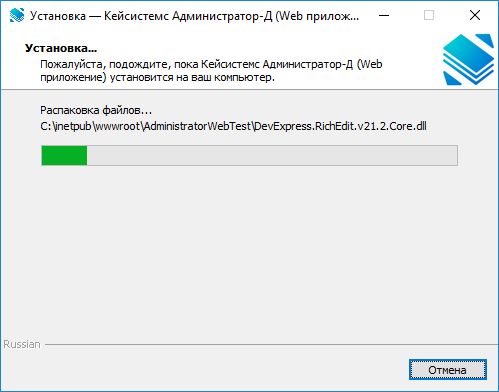 После установки адрес подключения будет выглядеть http://[Имя или IP адрес сервера]/[название приложения выбранное при установке] Например http://ks-489/AdministratorWebTestПри этом в браузере должна будет отображаться следующая страница.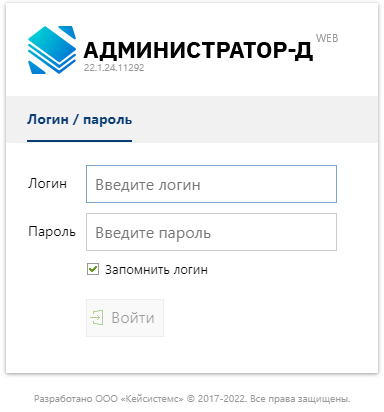 Для указания параметров подключения к комплексу необходимо пройти в конфигуратор и укажите соответствующие параметры. Для этого добавьте к адресу веб приложения /?pg=admin , например http://ks-489/AdministratorWebTest/?pg=admin (рекомендуется использовать данный адрес исключительно администраторам веб приложения), при этом должна отрыться следующая страница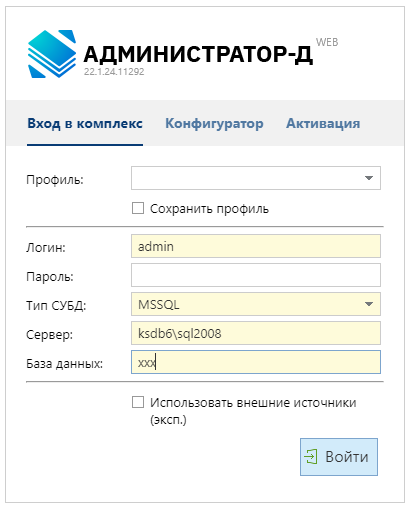 далее перейти на вкладку «Конфигуратор»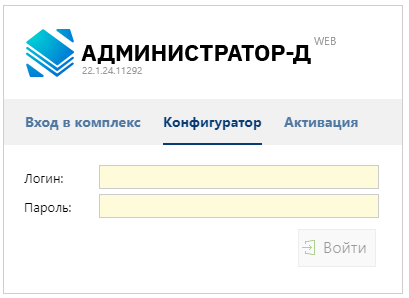 Логин - admin  пароль – 1221 (базовый пароль в дальнейшем можно изменить на свой, также в конфигураторе)В конфигураторе, на вкладке «Конфигурация» укажите необходимые параметры подключения к серверу и базе данных и сохраните изменения.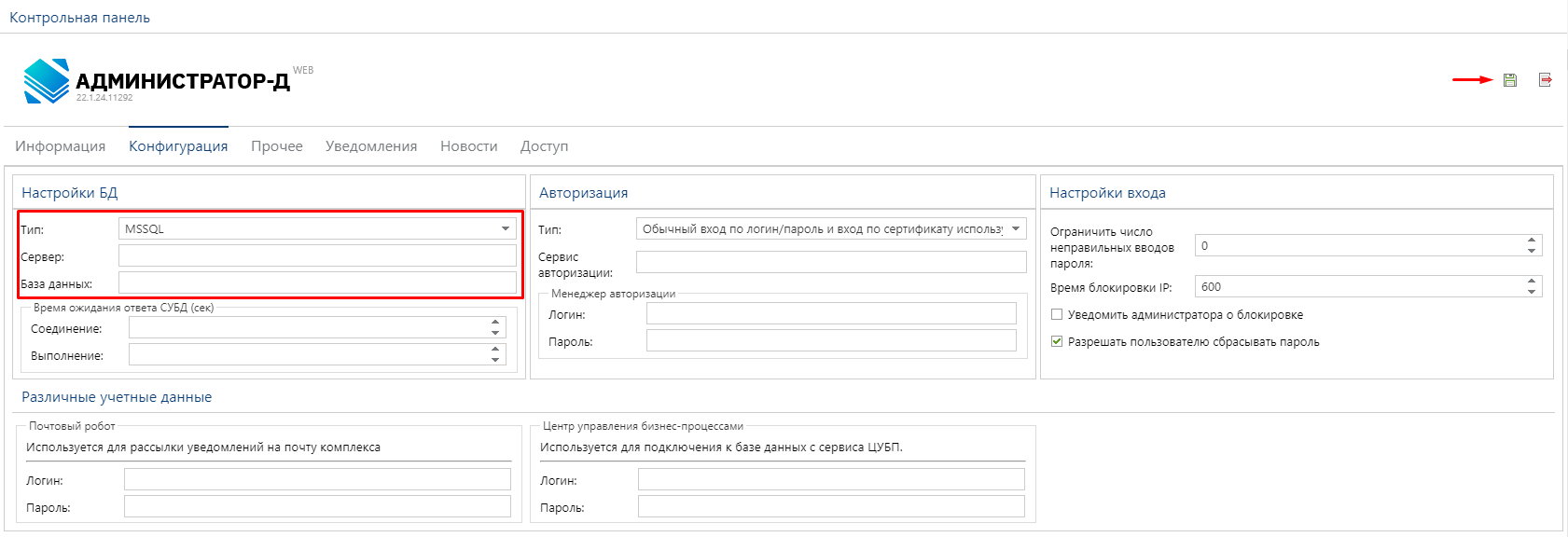 